				TVIRTINU:Kauno lopšelio-darželio „Želmenėlis“					Direktorė Lina Bagdanavičienė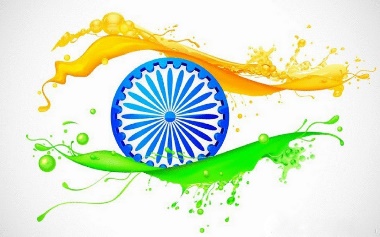 KAUNO LOPŠELIS-DARŽELIS „ŽELMENĖLIS“2017 METŲ KOVO MĖNESIO VEIKLOS PLANASPastabos: 2017 m. kovo mėn. Ugdymo proceso ir atvirų veiklų stebėsena pagal pedagoginės priežiūros planą ( atsakinga L. Bagdanavičienė);Logopedų veiklos stebėsena ( direktorė L. Bagdanavičienė)Pateikti: Iki 03 15 pateikti kovo mėn darbo grafikus ( direktoriaus pavaduotoja ugdymui S. Šerėnienė);Numatoma kontrolė:Ugdymo proceso ir pedagoginės veiklos ( direktorė L. Bagdanavičienė);Higienos normų įgyvendinimo grupėse ( vyr.slaugytoja B. Ūsienė, dir. pav.ūkiui J.Petkevičienė);Informacijos pateikimo tėvams grupėse, darbas su tėvais ( direktoriaus pavaduotoja ugdymui S. Šerėnienė); Parengė direktoriaus pavaduotoja ugdymui Saulė ŠerėnienėEil. Nr.DataValandaVeiklaVykdytojaiAtsakingas Vieta 103 01 10Želmenėlio futbolo taurėL.ŽukauskienėS. ŠerėnienėSalė203 02 10Ropliai, kurie ateina į svečiusKlaipėdos VŠĮ TerariumasS. ŠerėnienėSalė 303 06 03 13 03 2003 2710 Direkciniai pasitarimaiAdministracijaL.BagdanavičienėDirektoriaus kab.403 07 03 14 03 21 03 2813Mokytojų tarybos susirinkimaiPedagogaiŠvietimo pagalbos specialistaiL.BagdanavičienėSalė503-06/03-10Ugdomasis laikasIndigo savaitė „Lėlininko pasakos“Darželio ugdytiniaiŠvietimo pagalbos specialistaiPedagogaiI.GružauskaitėV.ŠapranavičienėEdukacinės darželio  aplinkos603-0817Amatų dienaDarželio ugdytiniaiTėvaiDarbo grupėL.BagdanavičienėSalė 703 0911Mados teatras ( vaikai vaikams) Darželio ugdytiniaiS. ŠerėnienėSalė 803 2313Relaksacijos ir saviugdos praktikumasJ.ŠvaplėnienėS. ŠerėnienėSalė 903 2217:30Praktikumas tėvams „Taisyklių vaikams nustatymas šiuolaikiniais metodais“ I.GružauskaitėS. ŠerėnienėSalė 903 319:30 Atvira kūno kultūros pedagogo veiklaL.ŽukauskienėL.BagdanavičienėSalė 